Publicado en España el 15/10/2018 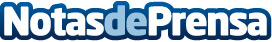 Ofiprint LowCost desvela las grandes ventajas de la impresión online en la actualidadEntre los múltiples beneficios que aportan las nuevas tecnologías se encuentra la posibilidad de realizar diversas gestiones desde la comodidad del hogar. La era digital ha supuesto la facilidad de acceso a una serie de servicios que hasta hace unos años se consideraban un tanto alejados de nuestras posibilidades. Uno de los más beneficiosos para empresas y particulares es la impresión online, aseguran desde Ofiprint.esDatos de contacto:Rubén Santaella (RubénSantaealla.es)Diseño y posicionamiento de páginas web615 33 69 60Nota de prensa publicada en: https://www.notasdeprensa.es/ofiprint-lowcost-desvela-las-grandes-ventajas Categorias: Nacional Emprendedores E-Commerce Premios http://www.notasdeprensa.es